МБДОУ «Боханский детский сад №1»Открытое логопедическое занятиеТема: «Поможем снежку Шуше».(дифференциация звуков [Ш]  и [С] )                                                             Подготовила на педсоветучитель-логопед Бартанова Е. С. п. Бохан, декабрь 2021г.Цель: Дифференциация звуков С и Ш, автоматизация звуков Ш и С изолированно, в слогах, словах, предложениях.Задачи:Учить различать звуки [с] - [ш] на слух и в произношении.Закреплять умение различать звуки [с] - [ш] в слогах, словах, фразах.Учить определять позицию звука в слове.Употребление формы родительного падежа единственного числа существительных.Учить образованию существительных с уменьшительно – ласкательными суффиксами.Развивать фонематический слух, внимание, память, мышление.Развивать артикуляционную, пальчиковую моторику.Оборудование: мультимедийная установка, ноутбук, предметные картинки, два паровоза с вагончиками из цветного картона, музыкальная колонка, две магнитные доски, медали с изображением снежка.Предварительная работа: постановка, автоматизация, дифференциация   звуков Ш и С. Разучивание логоритмического упражнения «Давай дружок, смелей дружок..». Ход занятия.1. Орг. Момент.Придумано кем-то просто и мудроПри встрече здороваться: -Доброе утро!-Доброе утро! - солнцу и птицам.-Доброе утро! - улыбчивым лицам.И каждый становится добрым, доверчивым.И доброе утро длится до вечера.2. Введение в тему.Здравствуйте ребята! Сегодня рано утром мне пришло видеописьмо с просьбой о помощи. Давайте его вместе посмотрим. (видеоролик с обращением сказочного персонажа снежка о помощи – Здравствуйте ребята. Я снежок, а зовут меня Шуша. Я живу в лесу правильных звуков.  Сегодня ночью, злая Вьюга перепутала звук [Ш] со звуком [С] и спрятала у себя в замке в сундук. Помогите нам ребята освободить звуки и навести порядок. Отправляю вам карту, по которой вы попадёте в замок злой Вьюги выполняя ее задания.)Логопед: - Поможем снежку, ребята?Дети: - Да!Логопед: - А вот и карта. (Рассмотреть с детьми карту). Но сначала нам нужно размять свой язычок, чтобы все звуки произносить правильно.3. Артикуляционная гимнастика с использованием метода биоэенргопластики.Упражнения – «Блинчик», «Вкусное варенье», «Чашечка», «Качели». (картинки с символами упражнений на слайдах)4. Пальчиковая нейрогимнастикаЛогопед: - Чтобы быстро выполнять задания злой Вьюги разомнем еще  и пальчики.5. Логопед: Первое задание по карте «Определи звук» - по картинке с изображением профиля звуков нужно определить звук. (на слайде два профиля со звуком ш и звуком с). Дети определяют. Логопед: - Молодцы ребята! С этим задание мы быстро справились.  6.Логопед: - Вторая остановка на карте называется «Поймай звук». Я буду произносить разные звуки, а вы когда услышите звук [Ш], то бежите и кладете шишку в желтую коробку, а когда услышите звук [С], то кладете  крышки  в красную коробку, а если будут звучать любые другие звуки, то стоите на месте.Логопед: Молодцы! Мы все ближе к победе.7. А сейчас нам нужно повторить правильно, без ошибок   чистоговорки со звуком Ш и С.8.Логопед: -Следующая остановка по пути к замку злой Вьюги потребует от нас внимательности и называется она  «Произнеси  слог  наоборот». Я буду  называть слоги со звуком Ш и кидать вам мяч,  а вы будете мне отправлять мяч и  называть слоги со звуком С и наоборот .9.Логоритмическое упражнение «Давай дружок, смелей дружок..» Логопед: Вот мы и с еще одним заданием справились! Давайте посмотрим карту, что мы делаем дальше?Дети: - Нам нужно посмотреть под наши стульчики.Логопед: Под вашими стульчиками картинки, в названии которых есть звук [Ш] и звук [С]. Нам нужно их распределить - картинки со звуком [Ш] в паровоз, где машинист красивая Кошка, а картинки со звуком [С] отправьте в паровозе, где машинист веселая Собачка. (дети распределяют картинки)10.Логопед: - Молодцы!  Но наша задача усложняется. Нам нужно распределить по вагончикам. В первом вагончике «едут»  картинки у которых звук в начале слова, во второй вагончик «едут» картинки у которых звук в середине слова, в третий вагончик у которых звук в конце слова.(дети выполняют задание)Логопед: - следующее задание злой Вьюги  очень сложное – «Измени слово».Одни слова должны  превратиться  в другие. Я буду называть слова, а вы звук [с] замените на звук [ш] и у нас получатся новые слова. Сутки – шутки                              касса – кашаМарс – марш                                миска – мишкаБасня – башня                              масса – Маша11. Логопед: - А сейчас полученные слова произнесем ласково:Шутка – шуточка, башня – башенка, каша-кашка, мишка-мишенька,  Маша-Машенька. 12. Осталось нам последнее и очень сложное задание.«Чего или кого не стало?». Для этого нам снова понадобятся наши картинки. Перед вами ряд картинок, когда вы закроете глаза, я спрячу одну картинку, а вам нужно определить чего или кого не стало. 13. Итог занятия. Логопед: Ребята, посмотрите, а вот и замок злой Вьюги (слайд с картинкой замка).  И сундук здесь и он открыт, а это значит, что мы все задания Вьюги выполнили правильно,  замок у сундука открылся и звуки попали в свой лес. Ура! Давайте вспомним какие задания нам пришлось выполнить.Неожиданно в зал влетает снежок.Логопед: Ребята, посмотрите какой большой и красивый снежок. Давайте его раскроем. ( В снежке открытка со словами благодарности детям за помощь от снежка Шушы)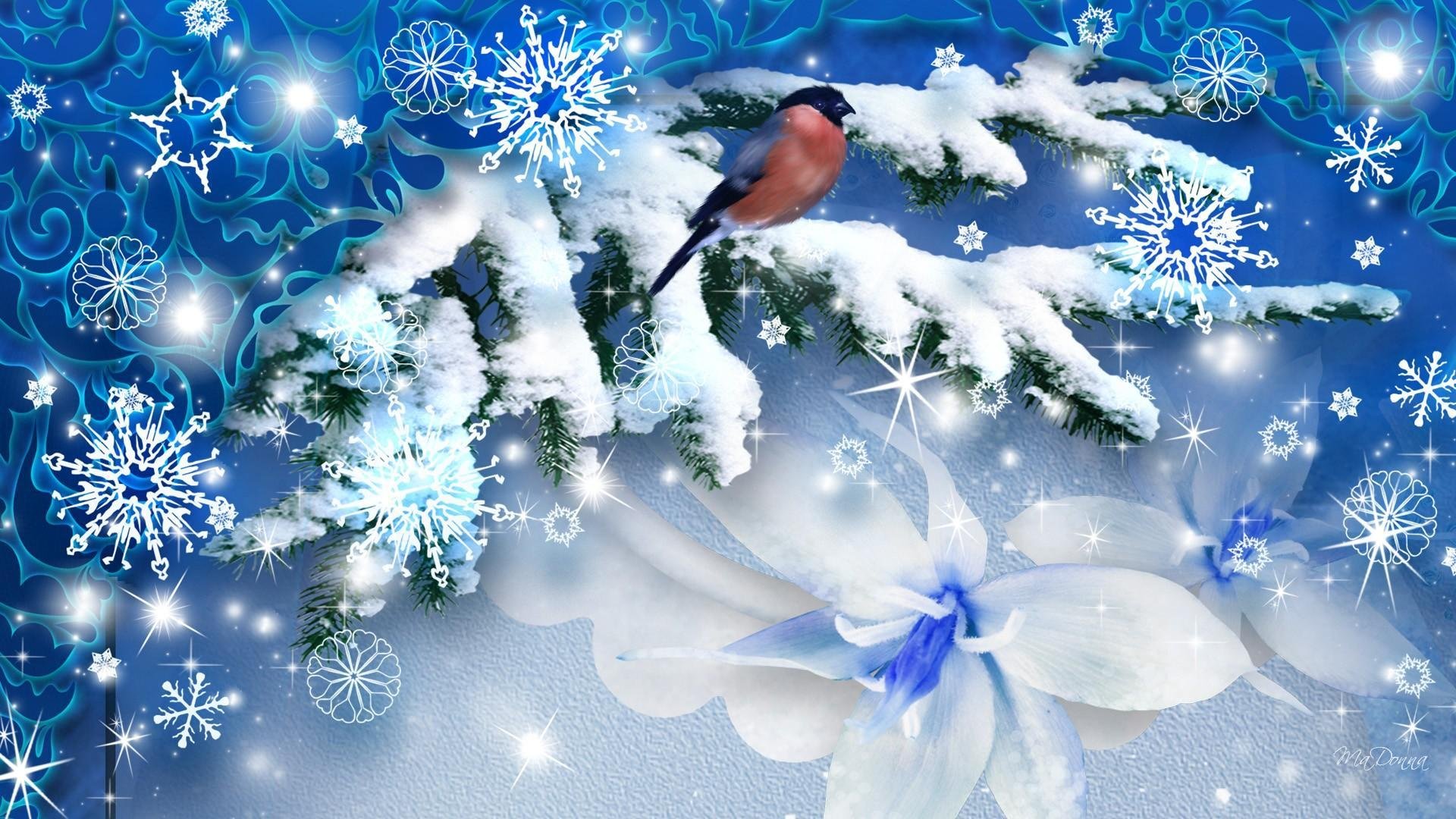 Ребята, огромное вам спасибо за помощь!  Вы большие молодцы! Звуки вернулись в родной лес  на свои места. На память об этом дне и в знак благодарности дарю вам медали со своим портретом. Вы можете повешать их на новогоднюю елочку в вашей группе. 